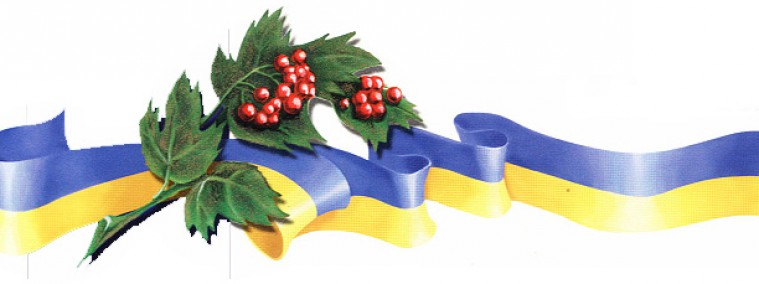 Міністерство освіти і науки УкраїниУстянська загальноосвітня школа І-ІІІ ст.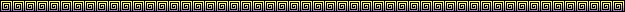 Реквієм присвячений героям «Небесної сотні», які загинули в лютому 2014 року в Києві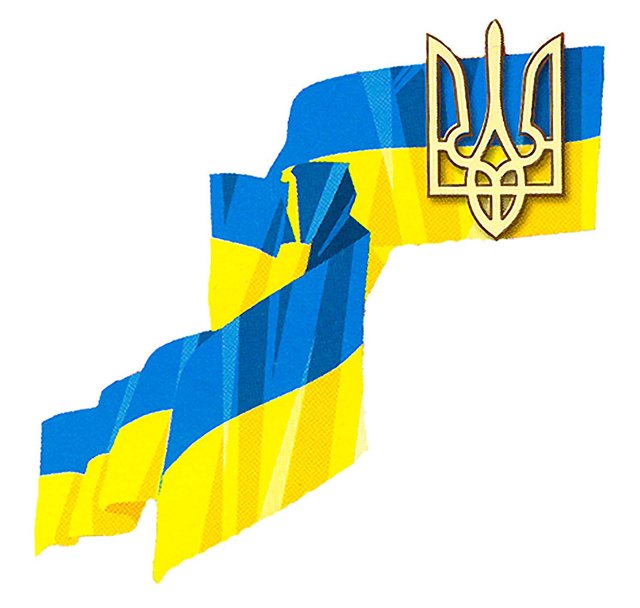 ПідготувалаПедагог-організатор Захарчук Г.В.Устя2018р.«Герої не вмирають!»Реквієм присвячений героям «Небесної сотні», які загинули в лютому 2014 року в КиєвіВчитель. Патріотизм - це одна із ланок людського характеру. Він, подібно до любові, керує людською свідомістю, заставляючи робити великі і малі вчинки в ім'я своєї батьківщини. Патріотизм - величний вияв нескінченної любові до рідного краю. Патріотизм, як і честь виховує великих, сильних людей, які не рахуються із ціною свого життя і здатні пожертвувати ним заради рідної землі. Патріотизм породжує впевненість у собі, волю в перемогу, віру в свою націю, свій народ, він перетворює звичайну людину в безстрашну машину, яка не відчуває страху і болю, ідучи впевнено і безстрашно до своєї мети. Тоді мета патріота стає метою усього народу. Патріот живе у єдності зі своїм народом, він живе своїм народом, адже життя народу стає його життям.Та нажаль у нашому сучасному українському суспільстві кількість патріотів з часом зменшується. Багато людей під впливом економічної кризи, соціальних недостатків починають презирати сучасну державу. І дух патріотизму в їхніх серцях починає повільно втухати, як маленький вогник під час дощу. Дух патріотизму починає перетворюватись на інший дух - дух презирства. З країни виїзджає багато людей, юнаки шукають собі "білого білета", щоб не іти в армію, а дух національної свідомості ледь жевріє своїм маленьким, майже потухлим вогником. Жаль терзає мою душу, коли проходжусь по звичайному українському місту, де значна частина населення навіть не знає української мови, а говорить на чужому всім народам наборі слів із різних мов, який ми називаємо суржиком.Українська культура зайшла в глухий кут, із якого не може знайти виходу. Українські патріоти, яких так потребує суспільство, ніби сплять довгим сном у душах багатьох українців, проте люди не хочуть розбудити той дух патріота, який все більше і більше гасне у їхніх серцях, а треба було б!Вчитель. Історія будь-якого народу містить періоди, дати, які є вирішальними і доленосними в його житті. Ми повинні пам’ятати і не забувати героїчні сторінки, коли проливали кров патріоти. Адже хто не знає минулого, той не вартий майбутнього. Вірність і мужність - ось головні риси героїв: вірність своєму ідеалу та мужність у втіленні цього ідеалу в життя. Вірність і мужність аж до смерті! Герої творять дійсність, герої формують обличчя світу - вчора, сьогодні і завтра, бо вони готові віддати все, і в тому числі своє життя, щоби осягнути свою мету, щоби здійснити свою мрію. Це герої залишили для нас здавалось би такі божевільні кличі: Або все - або нічого! Або пан - або пропав! Перемога або смерть! 1 Ведучий.  Історія і сучасність різних цивілізацій, культур, народів - це історія і сучасність їхніх героїв. Історія і сучасність України, українського народу - це твір героїв України, це діло людей, які віддали всі свої сили, і своє життя для добра Українського народу: його свободи і державності, могутності і процвітання. Україна - це діло героїв, які поставили добро рідного народу понад свої особисті та будь-які інші інтереси і були вірними своїй ідеї до останнього подиху. 2 Ведучий.  Для нас, теперішніх молодих українців, в час, коли бути патріотом серед наших ровесників давно перестало бути модним, а ідея українського патріотизму в руках вправних політиканів стала знаряддям в боротьбі за владу, важливо як ніколи усвідомити, що нема особи поза людською спільнотою, нема особистого добра, поза добром народу і держави, до якої ти належиш, і той, хто відмовляється бути вірним інтересам своєї Батьківщини, свого рідного народу, буде примушений служити добру чужого народу. 1 Ведучий.  Для нас же, теперішніх молодих українців, що в своїй більшості, нажаль,, можливо і байдужі, перш за все важливо знати, що історія і сучасність України - це діло геройської української молоді: козацьких полків Богдана Хмельницького та Івана Мазепи;  Легіону Січових стрільців Дмитра Вітовського, Української Галицької Армії Мирона Тарнавського; Армії Української Народної Республіки Симона Петлюри; Організації Українських Націоналістів Євгена Коновальця і Степана Бандери;  Української Повстанської Армії Романа Шухевича;сотень тисяч рядових українців, які боролися проти німецьких загарбників в рядах Червоної Армії; членів визвольного руху шестидесятників Вячеслава Чорновола; учасників студентського голодування 1990 року; І, Небесна сотня, молоді люди, які поклали власне життя за демократичні зміни в нашій рідній Україні. 2 Ведучий.  Відкриймо для себе великі заповіти героїв України, заповіти написані для нас, нащадків, кровю і потом впродовж тисячоліть. Сьогодні від нашого покоління в цілому і кожного з нас зокрема, залежить чи звучатиме гордо і могутньо ім'я Україна і Український народ в третьому тисячолітті на вершинах людської цивілізації, чи кане воно у забуття, зазнавши духовної і фізичної смерті. 1 Введучий. Прислухаймося у цей день до мови могил. Хай до вух наших дійде голос великих покійників, що одним з’єднаним могутнім хором до нас живих промовляють: “Українці! Будьте гідними! Боріться за своє достойне життя! Здійсніть наш заповіт”. І коли цього голосу слухатимуть мільйони, ми зможемо спокійно глянути у майбутнє. Бо тоді мільйони щоденним трудом, а коли прийде потреба, то жертвою крови свідчитимуть, що Україна живе, бореться, житиме і перемагатиме. 2 Ведучий.  Будьмо ж гідними великої слави героїв України, які твердо вірили, діяли, знали: Українська нація народилася тоді, коли в її обороні впала перша крапля червоної української крові на чорну українську землю. Українська нація існуватиме доти, доки хоча б один українець буде готовий покласти своє життя в її обороні. Слава Україні! - (Усі разом)  Героям Слава! 1 Ведуча:  Україна не раз піднімалася з колін. Побита і ціла в ранах, та нездоланна для ворогів своїх, вона йшла ворогу під кулі, щоб захистити всіх своїх дітей. Терновим шляхом дійшла Україна до сьогоднішніх днів.Україна:   Сторіччями здригався мій народВід ярм, від зрад й кривавих заворушень,І мову як духовний ополотВтирали в бруд прямісінько у душах.Шевченко вмер. І Лесі вже нема.Є незалежність. Є уже свобода.І все одно ще темно від примар.І все одно щось гірко труїть воду.2 Ведучий:    Здавалось все скінчилося, давно минуло і більш ніхто не пройде шляхом тих кривавих дій. Та не так здавалось, як вже сталось. Що робиться з тобою, чому ти плачеш,  Україно? Україна:  В вогні та диму страдають мої міста. Мене понищено, спалено. А найбільше серце обливається кров’ю за сотні моїх дочок і синів, які загинули від куль власної влади. Ще болять і кровоточать рани, земля захлинається від крові та сліз матерів,сестер,побратимів.«Небесна Сотня»…Юнаки,батькиЇх імена мені ніколи не забути – Вони ж за мене полягли,Так як і ті, що захищали Крути.Щемить у грудях, і душа болитьЗа долю мого рідного народу.Але у серці іскра ще горить,І не втрачаю віру у свободу.1 Учень:    На тебе боляче дивитись,Нам залишається молитись.Молитися за волю, за народ,Щоб вже кінець-кінцем Добитися свобод.І вийти з клітки поневолі,Бо нам кріпацтва вже доволі.Невже настали Сталінські часи?О, Боже наш, ти нас спаси!Врятуй нам неньку Україну,І не зроби з неї руїну.Ми миру хочемо, добра,Щоб Україна вільною була́.Всевишній, нам допоможи,І  Батьківщину збережи!2 Ведучий:   За три місяці Україна прожила цілу історичну епоху. 1 Ведуча: 22 листопада 2013року заява  влади призупинити підготовку до підписання угоди про Євроінтеграцію сколихнула народ України. По містах почали збиратися студентські протестні акції.2 Учень:   Спохмурніла земля,коли звістка прийшла.Як із вибором нас обдурили:Знахабнілі чини, що свавіллям жили, Курс в ЄС на «тайожний» змінили.Ми з протестом пішли, хто ж тоді, як не ми,Нас в столиці зібралось немало.І здригнувся Майдан, похитнувся весь клан, Революція слово сказала.3 Учень:   Гей, розвивайся прапор свободи!  Йди на майдани, вільний народе!  Хай не злякають нас перешкоди,  Тут ми підпишем власні угоди! В бій барабани!  Всі на майдани!  Люди Країни  Правда за нами!!!  4 Учень:   Влада, насилля і розкрадання,  Має відчути наше бажання  Жити у мирі, без фальшування…  Досить неправди! Досить страждання!  Осінь не гріє руки та ноги,  Гріють надії і діалоги.  Зносити чинно мусим тривоги  Й гордо стояти до ПЕРЕМОГИ!!! В бій барабани!  Всі на майдани!  Люди Країни  Правда за нами!!!2 Ведучий:   30 листопада у Києві на Майдан вийшли сотні молодих студентів, які всіляко підкреслювали мирний характер своєї акції.  Злочинна влада вчинила замах на мирний протест і на декларовані цими молодими людьми загальноєвропейські цінності.  Десятки протестувальників були по звірячому побиті спецпідрозділами міліції  і у важкому стані потрапили до лікарень, а доля багатьох з них невідома і до сьогодні.1Ведуча:   Шоковані замахом на основоположні права і свободи людини та побиттям мирних студентів, сотні тисяч українців вийшли на Майдан Незалежності, вимагаючи покарання винних у побитті студентів та відставки злочинної влади.2 Ведучий:   Після двох місяців мирних протестів підтримка мітингувальників зростала. Замість того,  щоб мирно врегулювати ситуацію, 18 лютого тодішня влада на чолі з президентом Януковичем віддала злочинний наказ застосувати зброю і зробити «зачистку» Майдану, застосовуючи водомети, бронетранспортери і вогнепальну зброю. 1 Ведуча:   Постріл, другий, розірвалася тиша , і нестерпний біль…Кров, вогонь, стрілянина на ураження… Знову смерті, поранені, відірвані руки, проламані голови, вибиті очі, покалічені жінки, поранені священники.   5 Учень: Хмари зловісні нависли над нами,Сили ворожі нас довго гнітуть,Станьмо ж до бою усі з ворогами,Смерть або воля та згода нас ждуть!1Ведуча:   Справжні бої розгорталися в центрі Києва 18-20 лютого на вулицях Інститутській, Грушевського, на Європейській площі, майдані, у Маріїнському парку! Навколо вибухи, стогін, горе. До нас прийшла війна.2 Ведучий:   Справжня кровопролитна війна. Нас намагалися винищити за бажання мати людську гідність і самим обирати своє життя. Настав той час, коли кожен українець мав зробити вибір: або ти станеш рабом, або будеш вільною людиною і житимеш у вільній державі.  6 Учень:   Ми ж не злякаймось! Гордо і смілоСтяг піднесемо за правеє діло,Стяг боротьби за свободу народу,Щоб панували скрізь воля та згода!1 Ведуча:   На очах у всього світу влада розстрілювала свій народ. Майдан оточили з усіх боків, взяли у щільне кільце. Та люди не здавалися. Співали Гімн. Зі сцени лунали молитви, патріотичні пісні.7 Учень:   В лави ставаймо, стяг піднімаймо,Хай лине грізно могутній наш спів,Гордо і сміло за правеє ділоВдаримо разом на всіх ворогів!Станьмо ж до бою, не згинуть ніколиТі, що поляжуть за щастя людей,Ті, що життя віддадуть задля волі,Ті, що у тюрми підуть з-за ідей!1 Ведуча:  Проти мирних мітингувальників кинули Внутрішні війська,спецпідрозділ «Беркут» , на дахах будинків розмістили снайперів,завозили проплачених «тітутшок». В один день тисячі мирних людей стали солдатами свого народу. 8 Учень:   Помста усім ворогам-супостатам,Що закували народ в кайдани,Помста і смерть всім царям, плутократам,Нумо ж, до бою, всі праці сини!  2 Ведучий:    Вони йшли голіруч проти озброєних вишколених беркутівців. А у них під ногами зривалися світло-шумові гранати, довкола свистіли кулі.  Бійці спецпідрозділу «Беркут» застосували спецзасоби, декого розстрілювали впритул, захоплювали і добивали поранених.1 Ведуча:    На що мітингувальники «відповіли» камінням, бруківкою, яку розбирали прямо з-під ніг, петардами, та «коктейлями Молотова». Із засобів оборони у мітингувальників були тільки саморобні дерев’яні щити,  дерев’яні палиці, барикади, створені з підручних матеріалів  та палаючі автомобільні шини і  їдкий дим, що густою хмарою оповив серце України – Київ.. 9 Учень:  Палає Київ у вогні,
горять сталеві БТРи
там на межі-передовій,
народ боронять волонтери.
Палають шини і серця,
ніхто не хоче помирати,
Перед екраном матері
і там, і там їхні солдати..
Там у шоломі зі щитом,
стоїть з Франківщини хлопчина,
з червоним на грудях хрестом,
поранених несе дівчина.
Стоїть із Харкова Андрій,
Сашко тримає оборону,
він тут вже 48 днів,
як сам приїхав з Краснодону.
Ось знову хвиля йде атак,
усе змітають водомети,
морозно трошки: «-2»,
горять позаду вже намети…
Всіх щільно взяли у кільце, здається ОСЬ (!)
наш дух зламають
Та хтось із права затягнув,
народний гімн усі співають.
Тримати крепко треба щит,
бо там позаду наші діти,
батьки стоять і матері,
нема куди нам відступити.
Лунає вибух поруч десь,
то світло-шумова граната
це «Беркут» мило передав,
нам подарунок від Ґаранта.
І ще учора ти і я ,
були звичайні активісти.
А вже сьогодні, всі ми тут:
БАНДФОРМУВАННЯ-ТЕРОРИСТИ.
По ліву сторону, під щит,
знову граната залітає,
і мій колега «екстреміст»,
на неї стрімко так, лягає!
Та, що ж ти робиш брате мій?!
Знімаю з нього «балаклаву»,
лице криваве, очі, біль…
Дівочі коси розгортаю…
Та, що ж це люди за війна?
Де бій приймають ненависний,
ті хто міцний бронежилет,
вибрав сьогодні, ніж намисто.
Хто замість плаття, мов на бал,
вже надіває «балаклави»
і так хоробро за щитом,
стоїть під натиском навали?
Ви й досі кажете, що ми,
стоїм тут всі за якісь гроші?
А може й в морзі хлопчаки,
лежать за гроші теж хороші?
А може й це мале дівча,
якому вже добу не спиться,
стоїть бо радісно їй жить,
під панським катом і молиться? (c).10 Учень:  Коли Герої в передсмертний крок,Так віддано цю волю здобували,Свідомо вбивці, тиснучи курок,У пекло свої душі віддавалиРежим стріляє в потилиці й спини,
Убивають людей мисливські гвинтівки.
А все, що ми можем – палити шини.
Україна бере початок з бруківки.Цвітуть на Майдані смерті тюльпани,
Тріпочуть на вітрі криваві знамена,
Вогонь облизує трупи і рани.
Україна бере початок із мене. Ріки крові уже течуть.
На країні – вогненний шов.
Дзвони дзвонять – щоб ти почув.
Дзвони дзвонять – щоб ти пішов.1 Ведуча:   Тисячі поранених і майже 100 людей було вбито снайперами та бійцями спецпідрозділів міліції. Серед них – науковці, викладачі, студенти, вчителі, художники, архітектори, театральні режисери, громадські активісти. Кров цих людей стала вироком для злочинної диктатури. Ця «Небесна Сотня» своїм життям викупили свободу для мільйонів українців і дає шанс збудувати нову демократичну правову державу.2 Ведучий:    Безсмертні душі вбитих і закатованих відійшли у небеса, але вони вічно житимуть в народній пам’яті, бо «Герої не вмирають!» 11 Учень :  …і мовчки сотня непокорених героїв відходила у чисті небеса, і погляди знесилених мільйонів дивились вслід братам, батькам, синам;Вони загинули за нас весноюВіддали все що було в їхньому життіІ ринули у небо сотнею святоюБоронити звідти нас від ворогіву темне небо по руках в відкритих трунах до світу кращого крізь сльози матерів, не буде прощення убивцям й нам не буде, коли непомщеними лишаться всі ті, хто так любив, хто не дістався правди, оступившись на півкроці, горять серця, палають вільні душі, зійшла зоря, гряде нове життя, герої не вмирають, кличуть нас на барикади, і хай прийме тіла їх мерзла ще земля, витає дух нескореної волі, гримлять щити, молитви і пісні, рядами рівними між нас ідуть герої, усі, хто голову поклав в ці темні дні.З очей мільйонів – сльози потекли;Серця мільйонів – болем умивались… .Серця ж Героїв битись не могли,І очі їхні вже не відкривались.А сотню вже зустріли небеса..
Летіли легко, хоч Майдан ридав…
І з кров´ю перемішана сльоза….
А батько сина ще не відпускав..
Й заплакав Бог,побачивши загін:
Спереду – сотник ,молодий,вродливий
І юний хлопчик в касці голубій,
І вчитель літній-сивий-сивий..
І рани їхні вже не їм болять..
Жовто-блакитний стяг покрив їм тіло..
Як крила ангела, злітаючи назад,
Небесна сотня в вирій полетіла…На небі спокій їх чекає вже;І Вічна Пам`ять на землі настала.За них ми Богу молимось лише,Та промовляєм: Слава! Слава! Слава! Відеосюжет «Герої не вмирають»12 Учень :   Майдан… з Героями іде прощання…
Тисячі людей зібралися в цю мить.
Для когось на землі вона передостання,
А хтось в землі сирій вже мирно спить…Вже не побачить батько, не зустріне мати…
Живого сина в світі більше вже нема…
Прийшли у путь останню проводжати
Своїх Героїв… вічная їм честь й хвала…Ридають всі… не стримати гірку сльозу…
Покотились сльози по щоках і обороні…
Сотники, що полягли,- не встануть з сну,
Не посивіють у майбутньому вже скроні…13 Учень :  Пливуть гроби по морю, як човни -
по морю рук, по морю сліз і гніву.
Пливуть в човнах розтерзані сини
на хвилі молитов і переспіву.
Так ніби в жилах замерзає кров,
а потім б’є у скроні голос крові
за тим, хто тихо жив, а відійшов
у дзвонах слави праведним героєм.
Пливуть човни, гойдає кожну лодь
людська долоня, тепла і тремтяча,
човнами править втишений Господь,
а серце розривається і плаче.
І кожна мати плаче, і пече
їй кожна рана у чужого сина.
Стоїть Майдан братів – плече в плече
і разом з ним ридає Україна.
Нехай же вам, герої, віддає
Святий Петро ключі від того раю,
де убієнний ангелом стає,
бо він герой. Герої не вмирають.
Герої не вмирають. Просто йдуть
з Майдану – в небо. В лицарі – зі смерті.
Пливуть човни. Пливуть човни. Пливуть…
Героєм слава – вписано у серці.1 Ведуча:   Ці люди – справжні герої. Вони загинули як герої і проводжають їх як героїв. В кожному районі, кожному місті й селі зупиняються процесії, що везуть домовини з тілами загиблих, і місцеві люди, навіть серед пізньої ночі, зі свічками в руках, в дощ і холод, зі слізьми на очах віддають останню шану героям.2 Ведучий:   В трагічні дні нашої держави під час протистоянь у Києві загинули і наші земляки: 43 річний Михайло Костишин з Нижнього Струтина, 19-тирічний студент Прикарпатського університету ім. Стефаника івано-франківець Роман Гурик,30-тирічний Дмитрів Ігор з села Копанки Калуського району, 39-тирічнийТкачук Ігор з Коломийщини,44-річний Дідич Сергій з села Стрільче на Івано- Франківщині.1 Ведуча:   І вже сердець немає молодих,Що билися за волю разом з нами.Лиш чути материнський плач за них,Який блукає довгими ночами.(До напівпрозорої чорної ширми підходить  в чорній одежі підходить мати, ставить запалену свічку і квіти)1 Мати:  Синочку, вже тебе нема, закрилися навіки очі твої,Душа у вічність відійшла,Ти так хотів добра й свободиЙ за це поклав своє життя.А ти не гасни, нам весь час світиЯсним вогнем, на промінь сонця схожимЯ вірю – ти серед святихПеребуваєш там у Царстві Божім.(Голос сина із-за напівпрозорої ширми) 1 Син:   Мамо, не плач. Я повернусь весною.
У шибку пташинкою вдарюсь Твою.
Прийду на світанні в садок із росою,
А, може, дощем на поріг упаду.
Голубко, не плач. Так судилося, ненько,
Вже слово, матусю, не буде моїм.
Прийду і попрошуся в сон твій тихенько
Розкажу, як мається в домі новім.
Мені колискову ангел співає
I рана смертельна уже не болить.
Ти знаєш, матусю, й тут сумно буває
Душа за тобою, рідненька, щемить.
Мамочко, вибач за чорну хустину
За те, що віднині будеш сама.
Тебе я люблю. I люблю Україну
Вона, як і ти, була в мене одна.(Виходять син із матір’ю, ставлять квіти і запалені свічки)2 Син:   -Як віднині з тим болем я житиму, мамо?Як змиритися з тим, що у мене вже тата нема?Він з  простріленим серцем упав на Майдані,На устах запеклось – ( З-за ширми голос батька)Батько.     -Україна в нас, синку, одна.2 Мати:  – Він пішов на Майдан і поліг за свободу.Він цей вибір зробив, бо інакше не міг.Розридався Дніпро і бурлить тихі води, І червоною кров’ю розплакався сніг.2 Син:  -Де ви, нелюди, де заховались по ночі?Як вас носить земля, де вам місце лишив Ахілес?Батько йшов уперед, він дивився вам в очі,І цей погляд навічно злетів до небес.(Виходить 1друг загиблого, ставить квіти і свічку)1 Друг:  Ти ненавидів, любив, збивав долоні,Щоб країна не лишилася самотня,І тебе, ллючи косі дощі солоні,Прийняла до лав своїх Небесна Сотня,І ти став хрещеним сином того неба -Неба чистого, без гумового диму.І нікому тут доводити не треба -Ти віддав своє життя за Україну.(Голос 2 друга з-за ширми)2 Друг:  -Я не був героєм і хотів лише жити,
Але пульс зупинився від пострілу ката.
Навіть мертвим я не покину битву,
Я й з неба вам буду допомагати.Лиш не зупиняйтесь, вставайте, боріться,
Не може тривати вічно облога!
Нас не зупинить жодна міліція,
Єдиний  вихід – це перемога!Мене спитали: як снайпер поцілив,
Як куля знайшла тебе в тьмі вечоровій?
Я відповів: Я приїхав із Сміли.
В мене серце світиться від любові.(Виходить 1 брат, ставить квіти і свічку)1 Брат:  Чи чуєш, брате, Україна плаче?Увесь Майдан співає "Пливе кача"...(Голос 2 брата з-за ширми)2 Брат: - Та так, Устиме, вони нас не бачать, Тому-то плачуть, от тому-то й плачуть.1 Друг: Сусіде, 1 Брат: брате, 1 Мати: і синочку, 2 Син: й тату,Разом: Чому на небо вас пішло багато?(Голос з-за ширми)Всі: - Тепер небесна сотня ми крилата,Щоб зберігати, вас оберігати!..1 Ведуча:   Але герої не вмирають! Вони завше будуть в наших серцях. По країні уже з’являються перші вулиці та площі, названі на честь героїв Майдану. 14 Учень:  Небесна Сотня – то в серцях вогонь. Він гаряче палав за Україну. Віднині тихим співом заспокой Ти, земле рідная, свою дитину.Небесній Сотні шана й молитви, За чисті душі, що злетіли в небо. Їм шлях високий Боже, освяти. І в мирі, Господи, прийми до себе.Україна:  Палають серця і стоїть над Грушевського чад
І стяг український під небом тремтить переможно.
А тих, хто із чорних портретів суворо мовчать,
Навіки герої, яких забувати не можна.Усе неможливе сьогодні перейде межу.
І доля ще буде до мене і зла, і ласкава.
Але я виходжу на площу, але я кажу:
Слава Україні – Героям слава!2 Ведучий: Тисячі людей ідуть на Майдан віддати шану Героям Небесної Сотні, запалюють свічки і ставлять квіти. Здається, що всі квіти Землі перенеслись на Майдан. Оживає Майдан – оживає Україна.16 Учень:     Живи, Україно, живи для краси,  Для сили, для правди, для волі!..  Шуми, Україно, як рідні ліси,  Як вітер в широкому полі.До суду тебе не скують ланцюги,  І руки не скрутять ворожі:  Стоять твої вірні сини навкруги  З шаблями в руках на сторожі.Стоять, присягають тобі на шаблях  І жити, і вмерти з тобою,  І прапори рідні в кривавих боях  Ніколи не вкрити ганьбою!17 Учень: Усі мої сили, наснагу високу,  Й життя я віддам до останнього кроку,  Аби ти щаслива була, Україно,  Судьба моя дивна Єдина! 1 Ведуча:    Ми чули, як плакала ВкраїнаЇй було шкода всіх своїх синівТа знов повстала із руїни,Щоб пам'ятати славних козаківСвоїх героїв , вірних патріотівЯкі боролись за чужі життяІ рідну маму, що у дома Що припадала до вікна,І виглядала свого сина,А сина уже давно нема!Він ще тієї ніченьки полинувУ вічний сон, до неба він горнувсьІ жаль великий, що більш не вернеться додому Та жаль ще більший, що його вже не вернуть!2 Ведучий:   Хай палають свічки пам’яті загиблих героїв «Небесної Сотні» у наших серцях, а розмірений бій хронометра відчеканить час скорботи, душевного болю і жалю…… Тож хвилиною мовчання вшануємо невмирущу пам’ять про загиблих героїв Небесного Війська. Україна:  Нехай пам'ятають про наших героїв,що за волю поклали безцінне життя,що творили історію, наше минуле,у яке вже нема вороття.1 Ведуча: Ми ще не раз згадаємо цю веснуІ ці події , і цей кривавий шляхІ закарбуємо у серці "Небесну Сотню" Яка тепер на небесах!Вчитель.  Тоді, коли кожен українець запалить у своїй душі вогник патріота, весь народ понесе його у своїй дорозі. Патріотизм кожного із нас, любов до ближнього і до країни повели б державу вперед.